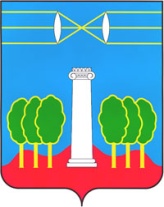 АДМИНИСТРАЦИЯГОРОДСКОГО ОКРУГА КРАСНОГОРСКМОСКОВСКОЙ ОБЛАСТИРАСПОРЯЖЕНИЕ  В соответствии с Федеральным законом от 06.10.2003 №131-ФЗ «Об общих принципах организации местного самоуправления в Российской Федерации», постановлением администрации городского округа Красногорск от 25.12.2023 №3301/12 «Об утверждении Порядка проведения мониторинга оказания муниципальных услуг (работ) в сферах образования, культуры, физической культуры и спорта муниципальными учреждениями городского округа Красногорск Московской области формирования планов по решению выявленных проблем»:Утвердить регламент проведения мониторинга оказания муниципальных услуг (выполнения работ) в муниципальных учреждениях сферы физической культуры и спорта городского округа Красногорск (прилагается).Разместить настоящее распоряжение на официальном сайте администрации городского округа Красногорск Московской области в сети «Интернет».Контроль за исполнением настоящего распоряжения возложить на первого заместителя главы городского округа Красногорск Н.С. Тимошину.Глава городского округа Красногорск	                                             Д.В. ВолковВерноСтарший инспектор общего отделауправления делами							     Ю.Г. НикифороваИсполнитель									 А.Р. БочкаевРазослано: в дело, в прокуратуру, Тимошиной, Гереш, Бочкаеву, муниципальным учреждениям - 7ЛИСТ СОГЛАСОВАНИЯУтвержденраспоряжением администрации городского округа Красногорск от_____05.2024 №________/5Общие положенияНастоящий Регламент проведения мониторинга оказания муниципальных услуг (выполнения работ) в муниципальных учреждениях сферы физической культуры и спорта городского округа Красногорск (далее – Регламент) определяет правила осуществления мониторинга потребности в оказании муниципальных услуг (выполнении работ) муниципальными учреждениями сферы физической культуры и спорта городского округа Красногорск (далее – Учреждения).Мониторинг оказания муниципальных услуг (выполнения работ) Учреждениями (далее – мониторинг) проводится в отношении муниципальных услуг (работ), оказываемых в качестве основных видов деятельности Учреждениями, содержащимися в общероссийских базовых (отраслевых) перечнях (классификаторах) государственных и муниципальных услуг, оказываемых физическим лицам (далее – общероссийские перечни), и региональном перечне (классификаторе) государственных (муниципальных) услуг, не включенных в общероссийские базовые (отраслевые) перечни (классификаторы) государственных и муниципальных услуг, оказываемых физическим лицам, и работ, оказание и выполнение которых предусмотрено нормативными правовыми актами городского округа Красногорск Московской области.Мониторинг проводится управлением по физической культуре и спорту администрации городского округа Красногорск Московской области (далее – Управление) ежегодно.Регламент проведения мониторинга Мониторинг проводится в целях:оценки потребности физических и юридических лиц в муниципальных услугах (работах), оказываемых Учреждениями, на очередной финансовый год и на плановый период, создания системы    учета потребности в оказании муниципальных услуг (выполнении работ);оценки нормативно-установленных и фактических значений основных и дополнительных параметров, характеризующих качество и доступность оказания муниципальных услуг (выполнения работ) в городском округе Красногорск, в том числе финансовых затрат на оказание муниципальных услуг (выполнение работ);последующего определения и реализации мер по улучшению выявленных значений   исследованных параметров качества и доступности муниципальных услуг (работ);контроля последующей динамики исследованных параметров качества и доступности муниципальных услуг (работ), результативности мер по их улучшению. Объектами мониторинга являются:отдельная муниципальная услуга (работа), результат оказания которой является конечным для получателя;комплекс муниципальных услуг (работ), оказываемых Учреждениями.При формировании рекомендуемого для включения в очередной мониторинг перечня муниципальных услуг (работ) учитываются результаты предшествующих мониторинговых исследований. Мониторинг включает в себя следующие этапы:организацию и подготовку к проведению мониторинга, в том числе:- формирование перечня муниципальных услуг (работ), которые будут оцениваться по параметрам потребности и качества оказания муниципальных услуг (работ), отобранных   для мониторинга в отчетном периоде;- выбор и уточнение метода сбора первичной информации для каждой муниципальной услуги (работы);- определение методов обработки и анализа информации по каждой муниципальной услуге (работе), отобранной для мониторинга;- утверждение технического задания на проведение мониторинга;- изучение документов (анализ нормативных правовых актов, регулирующих оказание муниципальной услуги (выполнение работы), с целью определения или уточнения, учета динамики нормативно устанавливаемых значений рассматриваемых параметров исследуемой муниципальной услуги (работы).проведение мониторинга, включающего в себя анализ и оценку потребности в оказании муниципальных услуг (выполнении работ) и оценку качества оказания муниципальных услуг (выполнения работ).2.3.2.1 в качестве оценки потребности в оказании муниципальных услуг (выполнении работ) используются показатели, характеризующие физический объем оказания муниципальных услуг (выполнения работ) за определенный период в натуральных показателях (контингент). В качестве показателей контингента используются:фактическая и (или) плановая численность потребителей муниципальной услуги (работы);численность условных потребителей муниципальной услуги, характеризующая объем оказываемых муниципальных услуг (работ) в отчетном периоде и объем муниципальных услуг (работ), которые необходимо будет оказать в плановом периоде.Источниками информации для проведения мониторинга потребности в муниципальных услугах (работах) могут являться:данные государственных статистических органов;данные оперативной и ведомственной отчётности;социологические опросы, анкетирование населения (потребителей) по вопросам оказания муниципальных услуг (выполнения работ).При определении потребности в оказании муниципальных услуг (выполнении работ) прогнозные показатели должны быть скорректированы с учетом осуществляемых и планируемых к завершению в текущем, отчетном и плановом периодах проектов и программ, ведущих к изменению степени удовлетворения потребностей жителей городского округа Красногорск в оказании соответствующих муниципальных услуг (выполнении работ).Показатели оценки потребности в оказании муниципальных услуг (выполнении работ), оказываемых в муниципальных учреждениях сферы физической культуры и спорта городского округа Красногорск, обобщаются Управлением в таблицу согласно Приложению № 1 к настоящему Регламенту.2.3.2.2 для оценки качества оказания муниципальных услуг (выполнения работ) используются следующие показатели:изучение общественного мнения потенциальных потребителей услуг (работ) по вопросам оказания муниципальных услуг (выполнения работ), включая проведение социологических опросов и отдельных исследований независимыми экспертами;анализ содержания и частоты обращений в администрацию городского округа Красногорск потенциальных потребителей услуги (работы);оценка интенсивности пользования муниципальными услугами (работами) потенциальными потребителями (свидетельствует о востребованности конкретной муниципальной услуги (работы)).Мониторинг оценки качества оказания муниципальных услуг (выполнения работ) может осуществляться в течение и по окончанию года, а также при разработке проекта бюджета на очередной финансовый год и плановый период.Показатели оценки качества оказания муниципальных услуг (выполнения работ), оказываемых в муниципальных учреждениях сферы физической культуры и спорта городского округа Красногорск, по окончанию года обобщаются Управлением в таблицу согласно Приложению № 2 к настоящему Регламенту.обработку результатов, включающую в себя заполнение отчетных форм представления первичной информации для анализа и интерпретации.составление аналитического отчета по итогам проведения мониторинга, содержащего:абсолютные, средние и процентные (долевые), минимальные и максимальные значения исследуемых параметров качества и доступности муниципальной услуги (работы), имеющих количественное значение;оценку выполнения Учреждениями плановых показателей результатов деятельности, выявление и анализ причин отклонения фактических показателей результатов деятельности Учреждений от плановых;анализ соответствия объемов и (или) качества, оказываемых Учреждениями муниципальных услуг (выполняемых работ) муниципальному заданию;оценку качества составления и достоверности показателей отчетности Учреждениями результатов своей деятельности;формирование информационной базы об объеме и качестве оказываемых Учреждениями в соответствии с муниципальными заданиями муниципальных услуг (выполняемых работ) в целях оптимизации расходов бюджета;- сопоставление выявленных значений показателей муниципальной услуги (работы) с показателями предыдущего мониторинга исследованной муниципальной услуги (работы).формирование планов по решению выявленных проблем по результатам проведения мониторинга.По результатам проведенного мониторинга, в случае выявления наиболее актуальных проблем оказания муниципальных услуг (выполнения работ), непосредственно связанных с   издержками на ее получение и качеством оказания муниципальной услуги (выполнения работы), Управлением формируются планы по решению указанных проблем. План мероприятий по решению проблем, выявленных по результатам мониторинга оказания муниципальных услуг (выполнения работ) в муниципальных учреждениях сферы физической культуры и спорта городского округа Красногорск, обобщается в таблицу согласно Приложению № 3 к настоящему Регламенту.Приложение № 1 к Регламенту проведения мониторинга оказания муниципальных услуг (выполнения работ) в муниципальных учреждениях сферы физической культуры и спорта городского округа КрасногорскЗначения показателей оценки потребности в муниципальных услугах (работах),   оказываемых    в муниципальных учреждениях сферы физической культуры и спорта городского округа КрасногорскУправление по физической культуре и спорту администрации городского округа Красногорск(наименование органа администрации городского округа Красногорск Московской области)Руководитель  ИсполнительПриложение № 2к Регламенту проведения мониторинга оказания муниципальных услуг (выполнения работ) в муниципальных учреждениях сферы физической культуры и спорта городского округа КрасногорскПоказатели оценки качества муниципальных услуг (работ), оказываемых в муниципальных учреждениях сферы физической культуры и спорта городского округа Красногорск за ____________ годУправление по физической культуре и спорту администрации городского округа Красногорск (наименование органа администрации городского округа Красногорск Московской области)РуководительИсполнительПриложение № 3к Регламенту проведения мониторинга оказания муниципальных услуг (выполнения работ) в муниципальных учреждениях сферы физической культуры и спорта городского округа КрасногорскПланмероприятий по решению проблем, выявленных по результатам мониторинга оказания муниципальных услуг (выполнения работ) в муниципальных учреждениях сферы физической культуры и спорта городского округа Красногорск за ____________ годУправление по физической культуре и спорту администрации городского округа Красногорск (наименование органа администрации городского округа Красногорск Московской областиРуководитель ИсполнительОб утверждении регламента проведения мониторинга оказания муниципальных услуг  (выполнения работ) в муниципальных учреждениях сферы физической культуры и спорта городского округа КрасногорскДатаСуть возражений, замечаний, предложенийФ.И.О. должностьЛичная подписьЗаместитель начальника управления по физической культуре и спорту И.Е.ИгнатченкоЮридический отделЗаместитель главы городского округа Е.С.Горшкова  Первый заместитель главы городского округа Н.С.Тимошина  Регламентпроведения мониторинга оказания муниципальных услуг                                                              (выполнения работ) в муниципальных учреждениях сферы физической культуры и спорта городского округа Красногорск№ п/пНаименование муниципальной услуги (работы)Единица измерения                           По плану                           По плану                           По плану                           По плану      Факт      ФактПоказатели, характеризующи е форму оказания муниципальной услуги (выполнения работы)Показатели качества муниципальных услуг (работ)Показатели качества муниципальных услуг (работ)Показатели качества муниципальных услуг (работ)Показатели качества муниципальных услуг (работ)№ п/пНаименование муниципальной услуги (работы)Единица измеренияКоличество (первоначально)Утверждено бюджетных ассигнованийКоличество (уточненный план)Утверждено бюджетных ассигновани й (с учетомвнесенных изменений)КоличествоИсполнено,  тыс. рублейПоказатели, характеризующи е форму оказания муниципальной услуги (выполнения работы)Наименован ие показателяЕдиница измеренияЗначение по     плануФактическое значение1234567891011121314Наименование УчрежденияНаименование УчрежденияНаименование УчрежденияНаименование УчрежденияНаименование УчрежденияНаименование УчрежденияНаименование УчрежденияНаименование УчрежденияНаименование УчрежденияНаименование УчрежденияНаименование УчрежденияНаименование УчрежденияНаименование УчрежденияНаименование Учреждения1.Муниципальная услуга 12.Муниципальнаяуслуга 23.Муниципальная работа 14.Муниципальная работа 2ИТОГО№ п/пНаименование муниципальной  услуги (работы)Проблема, выявленная по результатам мониторинга оказания муниципальных услуг (выполнения работ)Мероприятия по    решению выявленных проблемОтветственные должностные лицаСрок исполнения1234561.2.3.